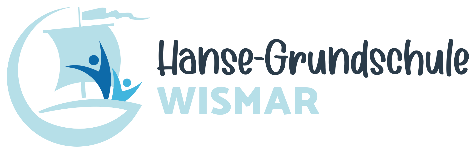 SchülerbogenName:					  Vorname(n): 							Geschl.:  männl.  weibl. div.	Geb.-Datum: 		     Geb.-ort: (mit PLZ)			Staatsangehörigkeit: 			 Konfession*: 		  Krankenkasse*: 			Zuzug nach Deutschland: 			Anschrift:  239												Behinderung / Krankheit*: 										Masernimpfung vorhanden / Datum: ____________________________________________________________											( * - freiwillige Angabe)Erziehungsberechtigte:Eintritt in die Schule am:										    kommt von (Schule und Ort):									_______Unsere Schule hat eine eigene Homepage für deren Gestaltung die Schulleitung verantwortlich ist. Auf dieser  Homepage möchten wir u. a. auch unsere Aktivitäten präsentieren. Dabei ist es unter Umständen möglich, dass Bilder Ihres Kindes (ohne Namensnennung) im Internet veröffentlicht werden. Da solche Bilder ohne Einverständnis der Betroffenen und/oder deren gesetzliche Vertreter nicht verbreitet werden dürfen, benötigen wir hierfür Ihre Einwilligung.Wir weisen darauf hin, dass Informationen im Internet weltweit suchfähig, abrufbar und veränderbar sind. Sie haben selbstverständlich das Recht, diese Einwilligung jederzeit mit Wirkung für die Zukunft zu widerrufen.	                                                         							        			Datum  					   	 Unterschrift Erziehungsberechtigte				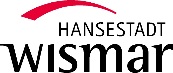 Mutter:Mutter:Vater:Vater:Name:Vorname:Name:Vorname:Telefon:Mobil:Telefon:Mobil:NOTFALL – TELEFON:NOTFALL – TELEFON:NOTFALL – TELEFON:NOTFALL – TELEFON:E-Mail:E-Mail:E-Mail:E-Mail:Schuljahr:Klasse:Ich bin einverstanden.Ich bin nicht einverstanden.